THÔNG BÁOV/v tuyển sinh khóa học ngắn hạn tháng 03/2024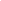 Thực hiện theo kế hoạch số 15/KH-TT.TH-NN ngày 29 tháng 02 năm 2024 của lãnh đạo Trung tâm Tin học – Ngoại ngữ UEF về việc tuyển sinh khóa học ngắn hạn tháng 03/2024, nay Trung tâm Tin học – Ngoại ngữ UEF thông báo tuyển sinh khóa học ngắn hạn tháng 03/2024, chi tiết như sau:Đối tượng: Sinh viên trường Đại học Kinh tế - Tài chính Thành phố Hồ Chí Minh, các cá nhân có nhu cầuHình thức tổ chức lớp: Học và thi trực tiếp tại Trường Đại học Kinh tế - Tài chính Thành phố Hồ Chí Minh (141 Điện Biên Phủ, phường 15, quận Bình Thạnh, Thành phố Hồ Chí Minh) Hướng dẫn đăng ký:Bước 1: NỘP HỌC PHÍHọc viên nộp TIỀN MẶT tại Phòng Tài chính trường Đại học Kinh tế - Tài chính TP.HCMhoặc CHUYỂN KHOẢN theo thông tin:Tên tài khoản:  TRƯỜNG ĐẠI HỌC KINH TẾ - TÀI CHÍNH TP.HCMSố tài khoản:   14410001016868Ngân hàng: BIDV – CHI NHÁNH THỐNG NHẤTNội dung chuyển khoản ghi rõ:   HỌ TÊN + MÃ SINH VIÊN + TÊN KHÓA HỌCLưu ý: Học phí đã đóng KHÔNG được hoàn lại, trừ các trường hợp đặc biệt: bệnh nặng, tai nạn (kèm minh chứng).Bước 2: ĐĂNG KÝ và NỘP HỒ SƠTin học ứng dụng: qua link: https://student.uef.edu.vn/ttthnn  Bồi dưỡng và Ôn thi Tiếng Anh VSTEP: Học viên phải làm bài thi xếp lớp trước khi đăng ký qua link:  https://forms.gle/x2ta5Ts2p8WJHhEW9Sau khi làm bài thi xếp lớp, đăng ký qua link: https://student.uef.edu.vn/ttthnn Ứng dụng CNTT cơ bản và nâng cao: qua link: https://student.uef.edu.vn/ttthnn . Đồng thời học viên phải nộp hồ sơ (bản cứng) về Trung tâm đến hết thứ 5 ngày 14/03/2024 để Trung tâm làm hồ sơ học và thi. Trường hợp trễ hạn, học viên sẽ được sắp xếp lịch học khác. Hồ sơ gồm: + 01 Đơn đăng ký (học viên điền và in đơn trên phần mềm)+ 01 Biên lai đóng học phí hoặc IN hình ảnh chi tiết chuyển khoản thành công+ 01 CMND/CCCD (photo 02 mặt – không cần công chứng)+ 02 hình thẻ 3x4 (phông nền bất kỳ)+ 01 chứng chỉ UD CNTT cơ bản (công chứng) – áp dụng đối với đăng ký khóa học UD CNTT nâng cao.Hạn đăng ký:  hết thứ 5 ngày 14/03/2024Thông tin tuyển sinh chi tiết:Tin học ứng dụng (học phí đã bao gồm lệ phí thi)Ứng dụng CNTT cơ bản và nâng cao: (học phí đã bao gồm lệ phí thi)Ứng dụng CNTT Cơ bảnỨng dụng CNTT nâng cao: Điều kiện bắt buộc khi tham dự kỳ thi cấp chứng chỉ ứng dụng CNTT nâng cao: thí sinh đã có chứng chỉ ứng dụng CNTT cơ bảnVSTEPChính sách ưu đãi:Tiếng Anh VSTEP (trừ các khóa ôn thi tiếng Anh VSTEP_B1 cấp tốc):Đối với sinh viên, cán bộ, giảng viên các trường ( UEF, HUTECH,  ROYAL SCHOOL): giảm 20% học phíĐối với học viên ngoài trường: giảm 10% cho nhóm 2 người, giảm 15% cho nhóm 3 người trở lên.Chi tiết chính sách ưu đãi:Một số lưu ý:Đối với sinh viên UEF vui lòng liên hệ Phòng Đào tạo để được thông tin về CHUẨN ĐẦU RA trước khi đăng ký các khóa học ngắn hạn tại Trung tâm Tin học – Ngoại ngữ UEF;Điều kiện mở lớp: tối thiểu 15 học viên, nếu không đủ số lượng học viên đăng ký lớp Trung tâm sẽ thông báo dời lịch khai giảng qua email học viên;Trường hợp số lượng đăng ký nhiều hơn 30 học viên, Trung tâm sẽ chủ động tách lớp theo thứ tự thời gian đăng ký (không thay đổi thời gian học);Thời hạn đăng ký có thể kết thúc sớm hơn hạn quy định trong thông báo này nếu số lượng đăng ký đủ và sẽ chuyển sang khóa học tiếp theo;Bảo lưu khóa học chỉ được xem xét trong tuần học đầu tiên đối với trường hợp bất khả kháng (kèm minh chứng);Trung tâm sẽ thông báo thời khóa biểu khóa học trước 01 hoặc 02 ngày kể từ ngày dự kiến khai giảng qua email học viên đăng ký;Trường hợp: trước ngày khai giảng học viên không nhận được thời khóa biểu khóa học, học viên chủ động liên hệ trực tiếp Trung tâm Tin học – Ngoại ngữ UEF (giờ hành chính) hoặc qua email trungtamnnth@uef.edu.vn để được hỗ trợ;Tùy vào tình hình thực tế, ngày thi cuối khóa có thể thay đổi (nếu có thay đổi trung tâm sẽ gửi thông báo qua email học viên đăng ký).Thông tin liên hệ:Trung tâm Tin học - Ngoại ngữ UEF (Tầng 2 - trường Đại học Kinh tế - Tài chính Thành phố Hồ Chí Minh);Địa chỉ: 141-145 Điện Biên Phủ, phường 15, quận Bình Thạnh, thành phố Hồ Chí Minh;Điện thoại: (028) 5422 6666 (2180, 2182) hoặc hotline: 0707 617 999;Email: trungtamnnth@uef.edu.vn./.Thời gian làm việc: từ 7h30 đến 11h30, từ 13h30 đến 16h30, từ thứ 2 đến hết sáng thứ 7./.	TRƯỜNG ĐẠI HỌC KINH TẾ – TÀI CHÍNHTHÀNH PHỐ HỒ CHÍ MINHTRUNG TÂM TIN HỌC – NGOẠI NGỮ UEF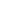 CỘNG HÒA XÃ HỘI CHỦ NGHĨA VIỆT NAMĐộc lập – Tự do – Hạnh phúc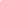 Số: 16/TB-TT.TH-NNThành phố Hồ Chí Minh, ngày 29 tháng 02 năm 2024SttKhóa họcHọc phíSố tiếtNgày họcGiờ họcNgày khai giảngNgày kết thúcNgày thi dự kiến1Digital Marketing K96.011.200.00045Chủ nhật07:00-12:1017/03/202405/05/202405/05/20242Digital Marketing K96.021.200.00045Chủ nhật07:00-12:1017/03/202405/05/202405/05/20243Digital Marketing K96.031.200.00045Chủ nhật13:00-18:1017/03/202405/05/202405/05/20244Digital Marketing K96.041.200.00045Chủ nhật13:00-18:1017/03/202405/05/202405/05/20245Digital Marketing K96.051.200.000452.4.618:15-20:3018/03/202419/04/202419/04/20246Digital Marketing K96.061.200.000452.4.618:15-20:3018/03/202419/04/202419/04/20247Digital Marketing K96.071.200.000453.5.718:15-20:3019/03/202423/04/202423/04/20248Digital Marketing K96.081.200.000453.5.718:15-20:3019/03/202423/04/202423/04/20249Illustrator K30.011.200.000452.4.618:15-20:3020/03/202426/04/202426/04/202410Illustrator K30.021.200.000453.5.718:15-20:3021/03/202427/04/202427/04/202411Photoshop K67.011.200.000452.4.618:15-20:3020/03/202426/04/202426/04/202412Photoshop K67.021.200.000453.5.718:15-20:3021/03/202427/04/202427/04/202413Photoshop K67.031.200.000453.5.718:15-20:3021/03/202427/04/202427/04/202414Photoshop K67.041.200.00045Chủ nhật07:00-12:1024/03/202419/05/202419/05/202415Photoshop K67.051.200.00045Chủ nhật13:00-18:1024/03/202419/05/202419/05/202416Photoshop K67.061.200.00045Chủ nhật07:00-12:1031/03/202426/05/202426/05/202417Photoshop K67.071.200.00045Chủ nhật13:00-18:1031/03/202426/05/202426/05/202418Đầu tư chứng khoán trực tuyến K25.011.200.000453.5.718:15-20:3026/03/202402/05/202402/05/202419Đầu tư chứng khoán trực tuyến K261.200.000452.4.618:15-20:3025/03/202426/04/202426/04/2024SttKhóa họcHọc phíSố tiếtNgày họcGiờ họcNgày khai giảngNgày kết thúcNgày thi dự kiến1Tin học ứng dụng CNTT cơ bản K127.011.700.000452.4.618:15-20:3020/03/202426/04/202404/05/20242Tin học ứng dụng CNTT cơ bản K127.021.700.000452.4.618:15-20:3020/03/202426/04/202404/05/20243Tin học ứng dụng CNTT cơ bản K127.031.700.000453.5.718:15-20:3021/03/202427/04/202404/05/20244Tin học ứng dụng CNTT cơ bản K127.041.700.000453.5.718:15-20:3021/03/202427/04/202404/05/20245Tin học ứng dụng CNTT cơ bản K127.051.700.00045Chủ nhật07:00-12:1024/03/202419/05/202430/05/20246Tin học ứng dụng CNTT cơ bản K127.061.700.00045Chủ nhật13:00-18:1024/03/202419/05/202430/05/20247Tin học ứng dụng CNTT cơ bản K127.071.700.00045Chủ nhật07:00-12:1031/03/202426/05/202406/06/20248Tin học ứng dụng CNTT cơ bản K127.081.700.00045Chủ nhật13:00-18:1031/03/202426/05/202406/06/20249Tin học ứng dụng CNTT cơ bản K127.091.700.000452.4.609:50-12:1018/03/202424/04/202404/05/202410Tin học ứng dụng CNTT cơ bản K127.101.700.000452.4.609:50-12:1018/03/202424/04/202404/05/202411Tin học ứng dụng CNTT cơ bản K127.111.700.000452.4.615:50-18:1018/03/202424/04/202404/05/2024SttKhóa họcHọc phíSố tiếtNgày họcGiờ họcNgày khai giảngNgày kết thúcNgày thi dự kiến1Tin học ứng dụng CNTT nâng cao K63.012.200.000452.4.618:15-20:3018/03/202408/05/202416/05/20242Tin học ứng dụng CNTT nâng cao K63.022.200.000453.5.718:15-20:3019/03/202409/05/202416/05/20243Tin học ứng dụng CNTT nâng cao K63.032.200.00045Chủ nhật07:00-12:1024/03/202402/06/202413/06/20244Tin học ứng dụng CNTT nâng cao K63.042.200.00045Chủ nhật13:00-18:1024/03/202402/06/202413/06/2024SttKhóa họcHọc phíSố tiếtNgày họcGiờ họcNgày khai giảngNgày kết thúcGhi chú1Bồi dưỡng B1 VSTEP ON K173.400.000602.4.618:15-20:3011/03/202424/04/2024Học Online2Bồi dưỡng B1 VSTEP K403.400.000602.4.618:15-20:3022/03/202408/05/20243Bồi dưỡng B1 VSTEP ON K413.400.000602.4.618:15-20:3022/03/202408/05/2024Học Online4Bồi dưỡng B1 VSTEP K383.400.000603.5.718:15-20:3023/03/202411/05/20245Bồi dưỡng B1 VSTEP ON K393.400.000603.5.718:15-20:3023/03/202411/05/2024Học Online6Ôn thi B2 VSTEP K043.500.000603.5.718:15-20:3023/03/202411/05/20247Ôn thi B1 VSTEP ON K412.800.000452.4.618:15-20:3025/03/202426/04/2024Học Online8Ôn thi B1 VSTEP K422.800.000452.4.618:15-20:3025/03/202426/04/20249Ôn thi B1 VSTEP ON K392.800.000453.5.718:15-20:3026/03/202402/05/2024Học Online10Ôn thi B1 VSTEP K402.800.000453.5.718:15-20:3026/03/202402/05/202411Ôn thi B1 VSTEP cấp tốc ON K031.200.000162.4.618:15-20:3029/03/202408/04/2024Học OnlineSttKhóa họcTiếtHọc phí (VND)Học phí ưu đãi(VND): giảm 20% đối với sinh viên. giảng viên UEF, HUTECH, ROYAL, SCHOOLHọc viên ngoài trường (học phí giảm từ 10%) (VND)Ôn thi VSTEP bậc 3-5452.800.0002.240.000* 2.520.000 (Giảm 10% khi đăng ký nhóm 2 người trở lên)
* 2.380.000 (Giảm 15% khi đăng ký nhóm 3 người trở lên)Bồi dưỡng VSTEP bậc 3-5603.400.0002.720.000* 3.060.000 (Giảm 10% khi đăng ký nhóm 2 người trở lên)
* 2.890.000 (Giảm 15% khi đăng ký nhóm 3 người trở lên)Ôn thi VSTEP (B2-C1)603.500.0002.800.000* 3.150.000 (Giảm 10% khi đăng ký nhóm 2 người trở lên)
* 2.975.000 (Giảm 15% khi đăng ký nhóm 3 người trở lên)Nơi nhận:HĐT/BGH (để báo cáo);Các khoa, phòng, ban;Sinh viên các khóa;Học viên có nhu cầu;Lưu: TT.TH-NN.KT. GIÁM ĐỐCPHÓ GIÁM ĐỐCNguyễn Phước Lân